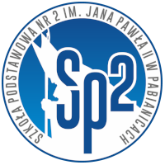 ……………………………………………………………………………..……………..	          (nazwisko i imię rodzica ucznia)…………………………………………………………………………………………….	           (dokładny adres zamieszkania)…………………………………………………………………………………………….OświadczenieJa niżej podpisana/y oświadczam, że moje dziecko ……………………………………………………………………………………………..									(imię i nazwisko ucznia, klasa)1. Zameldowane jest pod adresem: …………………………………………………………………………………………………………………………						(podać dokładnie lub wpisać brak stałego meldunku)2. Zamieszkuje pod adresem: …………………………………………………………………………………………………………………………………….								(podać dokładnie)Zobowiązuję się do każdorazowego poinformowania wychowawcy lub sekretariat szkoły o zmianach miejsca zameldowania i/lub zamieszkania, co potwierdzam własnoręcznym podpisem.Pabianice, dn. ……………………………………..………			…………………………………………………………….…………………									(podpis składającego oświadczenie)